Analisi di CorrelazioneVoglio verificare se esiste un legame tra due variabili di tipo quantitativo. Calcolo il coefficiente di correlazione di Pearson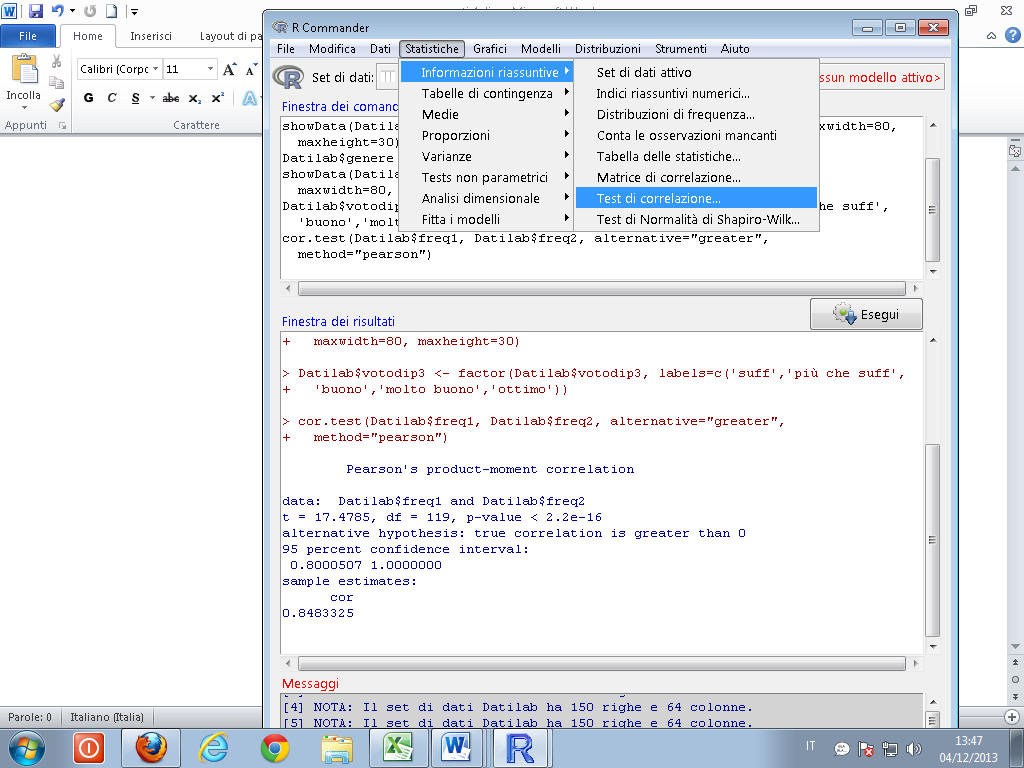 Scelgo “A DUE CODE” oppure < 0 O > 0 IN BASE AL FATTO DI AVERE O MENO UNA IPOTESI SUL FATTO CHE LE VARIABILI SIANO TRA LORO DIRETTAMENTE O INVERSAMENTE PROPORZIONALI.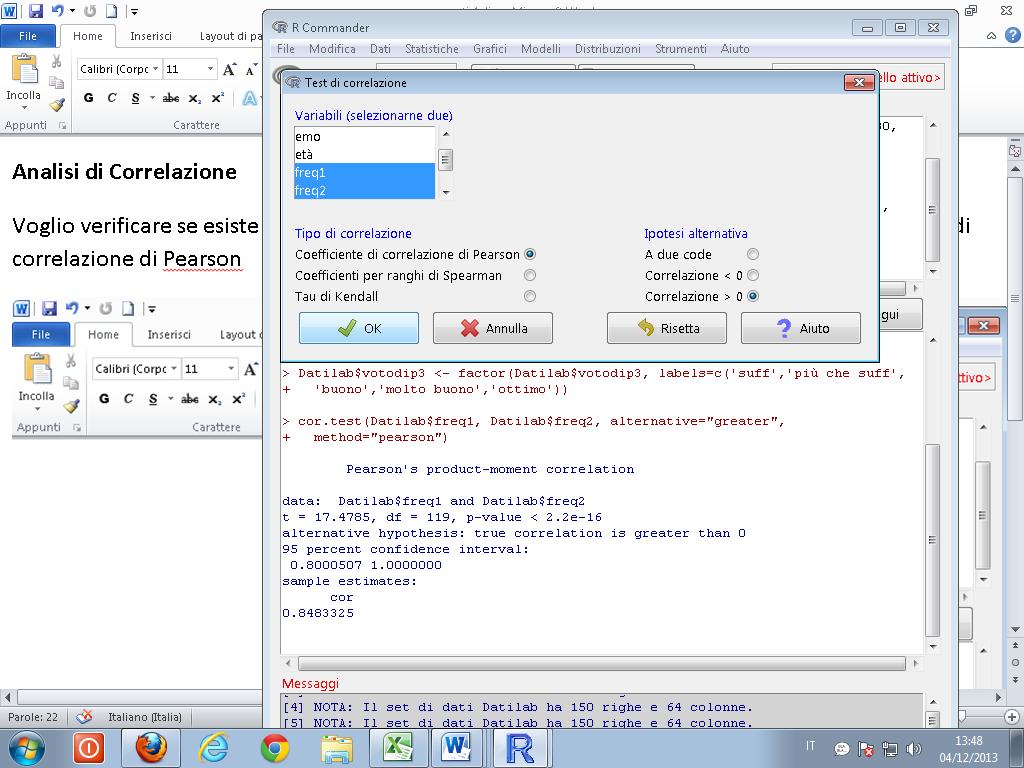 	Pearson's product-moment correlationdata:  Datilab$freq1 and Datilab$freq2 t = 17.4785, df = 119, p-value < 2.2e-16 (0,00000000000000022)poiché il valore p è inferiore a 0,05 rifiuto l’ipotesi nulla che il coefficiente di correlazione della popolazione sia uguale a zero.alternative hypothesis: true correlation is greater than 0 95 percent confidence interval: 0.8000507 1.0000000 sample estimates:      cor 0.8483325Esercizio:Calcolare il coefficiente di correlazione per le 4 variabili riassuntive del test relativo alle strategie di COPING:com, emo, fuga, sup_soc> rcorr.adjust(Datilab[,c("com","emo","fuga","sup_soc")], type="pearson")          com   emo  fuga sup_soccom      1.00 -0.30 -0.10    0.01emo     -0.30  1.00  0.40    0.15fuga    -0.10  0.40  1.00    0.06sup_soc  0.01  0.15  0.06    1.00n= 150P        com    emo    fuga   sup_soccom            0.0002 0.2182 0.8938 emo     0.0002        0.0000 0.0597 fuga    0.2182 0.0000        0.4570 sup_soc 0.8938 0.0597 0.4570Adjusted p-values (Holm's method)        com    emo    fuga   sup_soccom            0.0009 0.6546 0.9140 emo     0.0009        0.0000 0.2386 fuga    0.6546 0.0000        0.9140 sup_soc 0.9140 0.2386 0.9140    T test per campioni appaiatiVoglio verificare se la frequenza del battito cardiaco misurata dopo aver saputo che ci sarebbe stata una prova di verifica è più veloce rispetto al battito cardiaco misurato in situazione di riposo. Per fare questo applico un t-test per campioni appaiati considerando le variabili “freq1” e “freq2”. Utilizzo un test di verifica di ipotesi ad una coda, ipotizzando che la differenza tra freq1 e freq2 sia negativa.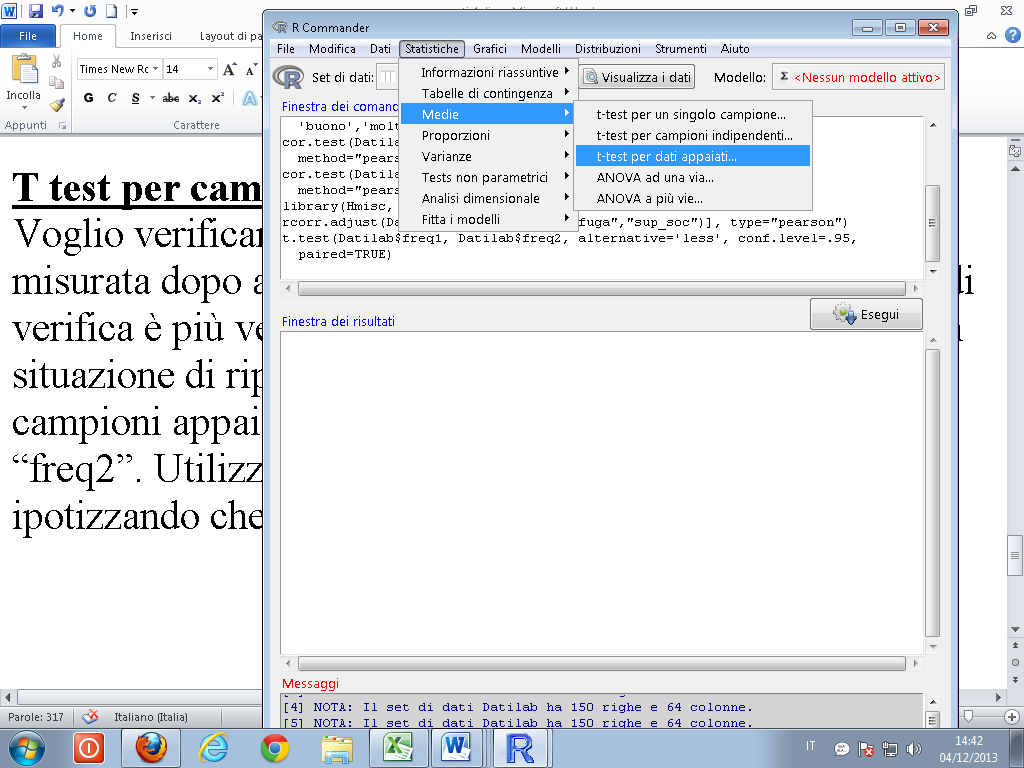 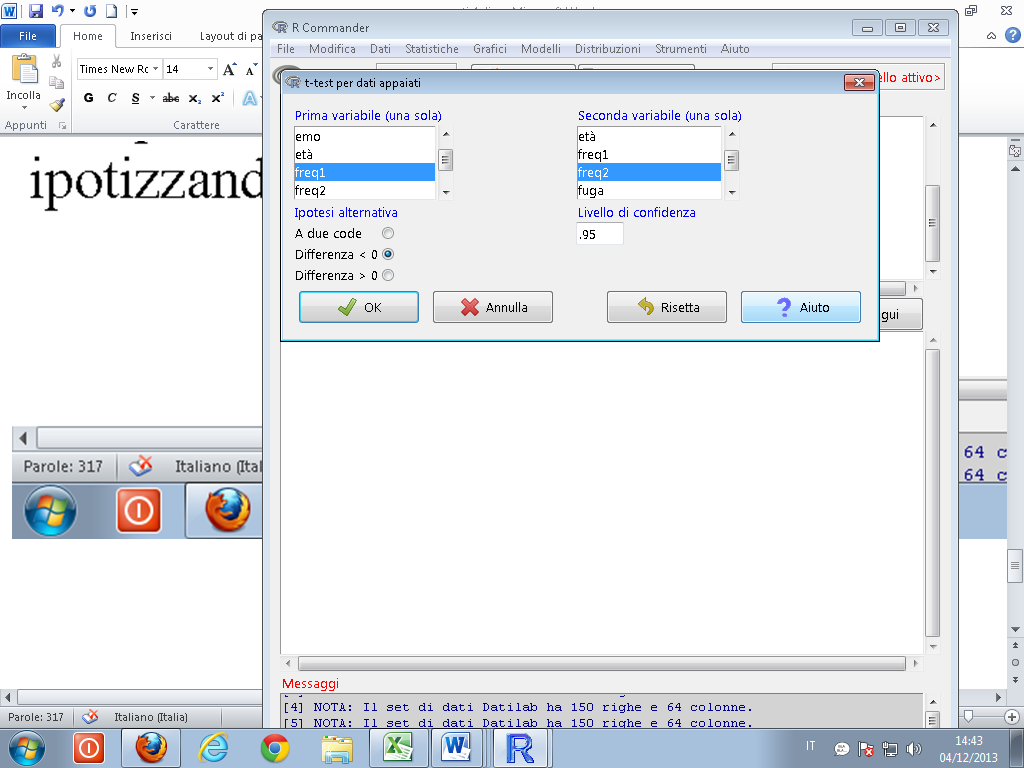 Paired t-testdata:  Datilab$freq1 and Datilab$freq2 t = -0.433, df = 120, p-value = 0.3329poiché il valore p non è inferiore a 0,05 non rifiuto l’ipotesi nulla che la differenza media tra freq1 e freq2 sia uguale a zero.alternative hypothesis: true difference in means is less than 0 95 percent confidence interval:     -Inf 0.771322 sample estimates:mean of the differences              -0.2727273    